ToMy SponsorYCPL/VIVORespected sir/ma'am I hope this message finds you well. I am writing to express my deepest gratitude for your incredible generosity and unwavering support as a sponsor for the scholarship. Your commitment to our cause has truly made a significant impact, and I'm Immensely grateful for your sponsorship.Receiving this scholarship is not only a financial blessing but also a source of great motivation and encouragement for me. Your belief in my potential has inspired me to strive for excellence and has lightened the financial burden associated with pursing my academic goals.Once again, thank you for making a significant impact on my life through your support. I am genuinely grateful for your kindness and belief in the power of education.With heartfelt gratitude,Abu KalamJadavpur UniversityChemical Engineering(Feb 7, 2024)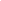 